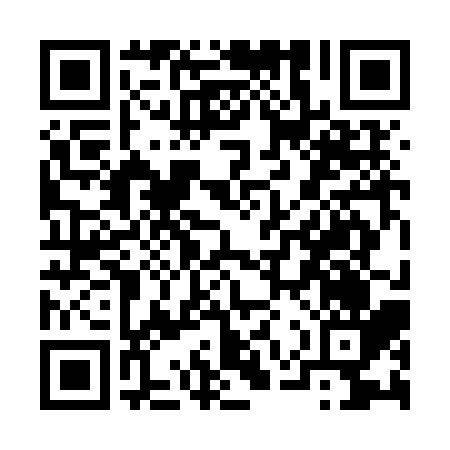 Ramadan times for Abru, PakistanMon 11 Mar 2024 - Wed 10 Apr 2024High Latitude Method: Angle Based RulePrayer Calculation Method: University of Islamic SciencesAsar Calculation Method: ShafiPrayer times provided by https://www.salahtimes.comDateDayFajrSuhurSunriseDhuhrAsrIftarMaghribIsha11Mon4:484:486:1312:063:286:016:017:2512Tue4:474:476:1112:063:286:026:027:2613Wed4:464:466:1012:063:296:036:037:2714Thu4:444:446:0812:063:296:036:037:2815Fri4:434:436:0712:053:296:046:047:2916Sat4:414:416:0612:053:306:056:057:3017Sun4:404:406:0412:053:306:066:067:3118Mon4:384:386:0312:053:306:076:077:3119Tue4:374:376:0112:043:316:086:087:3220Wed4:354:356:0012:043:316:086:087:3321Thu4:344:345:5912:043:316:096:097:3422Fri4:324:325:5712:033:326:106:107:3523Sat4:314:315:5612:033:326:116:117:3624Sun4:294:295:5412:033:326:126:127:3725Mon4:284:285:5312:023:326:126:127:3826Tue4:264:265:5212:023:336:136:137:3927Wed4:254:255:5012:023:336:146:147:4028Thu4:234:235:4912:023:336:156:157:4129Fri4:214:215:4712:013:336:166:167:4230Sat4:204:205:4612:013:346:176:177:4331Sun4:184:185:4412:013:346:176:177:441Mon4:174:175:4312:003:346:186:187:452Tue4:154:155:4212:003:346:196:197:463Wed4:144:145:4012:003:346:206:207:474Thu4:124:125:3911:593:356:216:217:485Fri4:104:105:3811:593:356:216:217:496Sat4:094:095:3611:593:356:226:227:507Sun4:074:075:3511:593:356:236:237:518Mon4:064:065:3311:583:356:246:247:529Tue4:044:045:3211:583:356:256:257:5310Wed4:034:035:3111:583:366:256:257:54